Louisiana School-Based Health
Alliance 26th Annual Conference
Exhibitor and Sponsor Form

Contact us today to become an Exhibitor or Sponsor!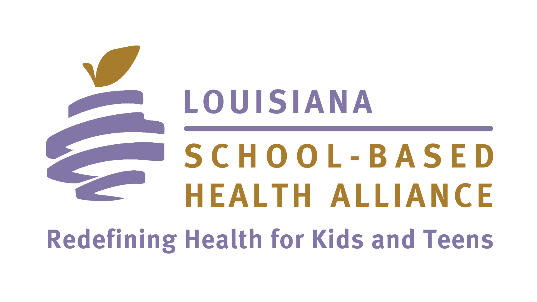 GOLD $3,000.00:Host one monthly e-newsletter with link to company websiteCompany logo placement at the conferenceThree complimentary conference registrationsExhibitor boothCompany logo and description on conference websitePromotion through LASHBA social media channels SILVER $2,250.00:Company logo placement at the conferenceTwo complimentary registrationsExhibitor boothCompany logo and description on conference websitePromotion through LASHBA social media channels BRONZE $1,500.00:One complimentary registrationExhibitor boothCompany logo and description on conference websiteGENERAL $750.00:Exhibitor boothTo learn more about becoming an Exhibitor or Sponsor, please contact us at LASBHA@gmail.com. Louisiana School-Based Health Alliance 
26th Annual Conference
Exhibitor and Sponsor FormExhibitor or Sponsor Level (Select One):☐ Gold $3,000.00 	☐ Silver $2,250.00 	☐ Bronze $1,250.00 	☐ General $750.00Company Name: Click or tap here to enter text.Mailing Address: Click or tap here to enter text.E-mail Address: Click or tap here to enter text.	Phone: Click or tap here to enter text.Authorized By: Click or tap here to enter text.	Date: Click or tap here to enter text.Contact Name: Click or tap here to enter text.	E-mail Address: Click or tap here to enter text.	Phone: Click or tap here to enter text.Payment Options (Louisiana School-Based Health Alliance Federal Tax ID# 72-1382251): ☐ Check EnclosedPlease make checks payable to LASBHA and mail to:
Attn: Adrienne Huval1456 B Anse Broussard HwyBreaux Bridge, LA 70517☐ Online PaymentTo submit an online payment, visit WWW.LASBHA.ORG/SPONSOR 
and select the appropriate level of sponsorship to proceed with payment.By submitting this application, the undersigned understands the topic, products, or services described must be appropriate to fostering the healthy development of children and families and LASBHA reserves the right to make a determination about which materials are appropriate for the intended audience. I further agree to abide by all policies, rules, and regulations of the LASBHA Conference. Cancellation Policy: Any Exhibitor or Sponsor that withdraws an application will forfeit a $100.00 cancellation fee.Authorized Signature: Click or tap here to enter text. 	Date: Click or tap here to enter text.

Please submit this completed to LASBHA@gmail.com by Monday, February 28, 2022.